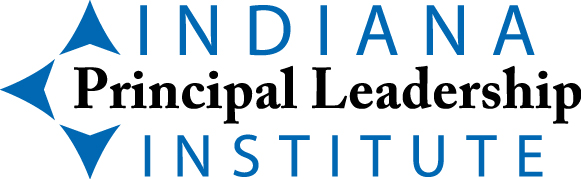 Marzano High Reliability Schools™ ReportA Summary of Administrator, Staff, Students, and Parent Perceptions Regarding Leading Indicators for Level 1Prepared by the Indiana Principal Leadership Institutefor Winterfell High SchoolPrincipal Sansa StarkSeptember 22, 2020IntroductionAdministrative staff, teachers, other professional personnel, parents/guardians (optional), and students (optional) were asked to respond to an online survey designed to gauge their school’s initial status on the first level of the High Reliability Schools (HRS) framework. Level 1 has eight leading indicators, which address factors considered to be foundational to any substantive change within a school:Leading Indicator 1.1: The faculty and staff perceive the school environment as safe and orderly.Leading Indicator 1.2: Students, parents, and the community perceive the school environment as safe and orderly.Leading Indicator 1.3: Teachers have formal roles in the decision-making process regarding school initiatives.Leading Indicator 1.4: Teacher teams and collaborative groups meet regularly to interact and address common issues regarding curriculum, assessment, instruction, and the achievement of all students.Leading Indicator 1.5: Teachers and staff have formal ways to provide input regarding the optimal functioning of the school.Leading Indicator 1.6: Students, parents, and the community have formal ways to provide input regarding optimal functioning of our school.Leading Indicator 1.7: The success of the whole school, as well as individuals within the school, is appropriately acknowledged.Leading Indicator 1.8: The fiscal, operational, and technological resources of the school are managed in a way that directly supports teachers.These eight leading indicators provide guidelines for schools wishing to work on the first level of the HRS framework and which are progressing through that level. (For a more thorough discussion of HRS, see Marzano, Warrick, & Simms, 2014)Individuals were asked to anonymously rate their level of agreement with statements related to each leading indicator. The survey had five response choices ordered from greatest disagreement to greatest agreement (numeric values noted in parentheses): strongly disagree (1), disagree (2), neither disagree nor agree (3), agree (4), and strongly agree (5). Individuals were allowed to respond to any statement with a rating of “no knowledge.” To provide an aggregate summary of respondents’ ratings of agreement, two descriptive statistics were calculated from the numeric values: (1) mean and (2) standard deviation. The mean is the arithmetic average of the numeric values of the respondents’ ratings, and standard deviation is a measure of the amount of variation among the numeric values.  It should be noted that ratings of “no knowledge” were treated as missing and excluded from the descriptive statistics.Data Analysis and FindingsThe following chart compares the means of each stakeholder group for each leading indicator.Leading Indicator 1.1: The faculty and staff perceive the school environment as safe and orderly.Administrators 1.1Teachers/Staff 1.1Parents/Guardians 1.1Students 1.1Leading Indicator 1.2: Students, parents, and the community perceive the school environment as safe and orderly.Administrators 1.2Teachers/Staff 1.2Parents/Guardians 1.2Students 1.2Leading Indicator 1.3: Teachers have formal roles in the decision-making process regarding school initiatives.Administrators 1.3Teachers/Staff 1.3Parents/Guardians 1.3Students 1.3Leading Indicator 1.4: Teacher teams and collaborative groups regularly interact to address common issues regarding curriculum, assessment, instruction, and the achievement of all students.Administrators 1.4Teachers/Staff 1.4Parents/Guardians 1.4Students 1.4Leading Indicator 1.5: Teachers and staff have formal ways to provide input regarding the optimal functioning of the school.Administrators 1.5Teachers/Staff 1.5Parents/Guardians 1.5Students 1.5Leading Indicator 1.6: Students, parents, and the community have formal ways to provide input regarding the optimal functioning of the school.Administrators 1.6Teachers/Staff 1.6Parents/Guardians 1.6Students 1.6Leading Indicator 1.7: The success of the whole school, as well as individuals within the school, is appropriately acknowledged.Administrators 1.7Teachers/Staff 1.7 Parents/Guardians 1.7Students 1.7Leading Indicator 1.8: The fiscal, operational, and technological resources of the school are managed in a way that directly supports teachers.Administrators 1.8Teachers/Staff 1.8Parents/Guardians 1.8Students 1.8#FieldMinimumMaximumMeanStd DeviationCount1Our school is a safe place.2.004.003.001.0022Our school is an orderly place.2.004.003.001.0023Our school has clear and specific rules and procedures in place.3.004.003.500.5024Teachers and staff know the emergency management procedures for our school.3.003.003.000.0025Teachers and staff know how to implement the emergency management procedures for our school.3.003.003.000.0026Teachers, staff, and students regularly practice implementing emergency management procedures for specific incidents.3.004.003.500.5027Our school’s emergency management procedures are updated on a regular basis.3.005.004.001.002#FieldMinimumMaximumMeanStd DeviationCount1Our school is a safe place.1.005.003.001.55152Our school is an orderly place.1.005.003.131.26153Our school has clear and specific rules and procedures in place.1.005.003.401.45154I know the emergency management procedures for our school.1.005.003.531.41155I know how to implement the emergency management procedures for our school.1.005.003.231.48136My students and I regularly practice implementing emergency management procedures for specific incidents.1.005.003.291.44147Our school’s emergency management procedures are updated on a regular basis.1.005.003.381.4413#FieldMinimumMaximumMeanStd DeviationCount1Teachers and staff at my child’s school consider it a safe place.1.005.003.601.36152Teachers and staff at my child’s school consider it an orderly place.2.005.003.731.00153My child’s school has clear and specific rules and procedures in place.2.005.003.870.96154Teachers, staff, and my child know the emergency management procedures for the school.1.005.003.931.03145Teachers, staff, and my child know how to implement the emergency management procedures for the school.2.005.003.710.96146Teachers, staff, and my child have practiced implementing emergency management procedures for specific incidents (for example, tornado drills, fire drills, or lockdown drills).3.005.004.070.70147The emergency management procedures at my child’s school are updated on a regular basis.2.005.004.180.8311#FieldMinimumMaximumMeanStd DeviationCount1I know what to do if an emergency happens at school (such as a tornado, fire, lockdown, or medical emergency).1.005.003.401.2515#FieldMinimumMaximumMeanStd DeviationCount1Students and their parents describe our school as a safe place.5.005.005.000.0022Students and their parents describe our school as an orderly place.4.005.004.500.5023Students and their parents are aware of the rules and procedures in place at our school.3.005.004.001.0024Our school uses social media to allow anonymous reporting of potential incidents.2.004.003.001.0025Our school has a system that allows me to communicate with parents about issues regarding school safety (for example, a school call-out system).3.004.003.500.5026I coordinate with local law enforcement agencies regarding school safety issues.2.004.003.001.0027I engage parents and the community regarding school safety issues.2.005.003.501.502#FieldMinimumMaximumMeanStd DeviationCount1Students and their parents describe our school as a safe place2.005.003.790.94142Students and their parents describe our school as an orderly place.2.005.003.601.02153Students and their parents are aware of the rules and procedures in place at our school.1.004.003.310.99134Our school uses social media to allow anonymous reporting of potential incidents.2.004.003.080.86125Our school has a system that allows school leaders to communicate with parents about issues regarding school safety (for example, a school call-out system).2.005.003.710.88146School leaders coordinate with local law enforcement agencies regarding school safety issues.1.005.003.361.29147School leaders engage parents and the community regarding school safety issues.1.005.003.211.3214#FieldMinimumMaximumMeanStd DeviationCount1My child’s school is a safe place.2.005.003.641.04142My child’s school is an orderly place.2.005.003.710.88143I am aware of the rules and procedures in place at my child’s school.3.005.003.530.72154My child’s school uses social media to allow anonymous reporting of potential incidents.2.005.003.470.81155My child’s school has a system that allows school leaders to communicate with me about issues regarding school safety (for example, a school call-out system).2.005.003.530.88156The leaders of my child’s school coordinate with local law enforcement agencies regarding school safety issues.2.005.003.640.88117The leaders of my child’s school engage the community and me regarding school safety issues.2.005.003.430.8214#FieldMinimumMaximumMeanStd DeviationCount1My school is a safe place.1.005.003.331.14152My school is an orderly place.2.005.003.330.94153I know the rules and procedures at my school.2.005.003.570.98144I can use social media to report bullying or other incidents anonymously.2.005.003.690.9913#FieldMinimumMaximumMeanStd DeviationCount1It is clear which types of decisions will be made with direct teacher input.2.005.003.501.5022Techniques and systems are in place to collect data and information from teachers on a regular basis.2.004.003.001.0023Notes and reports exist documenting how teacher input was used to make specific decisions.2.003.002.500.5024Electronic tools (for example, online survey tools) are used to collect teachers’ opinions regarding specific decisions.2.002.002.000.0025Groups of teachers are targeted to provide input regarding specific decisions.2.003.002.500.502#FieldMinimumMaximumMeanStd DeviationCount1It is clear which types of decisions will be made with direct teacher input.1.005.003.071.39142Techniques and systems are in place to collect data and information from teachers on a regular basis.1.005.003.141.36143Notes and reports exist documenting how teacher input was used to make specific decisions.1.005.003.131.59154Electronic tools (for example, online survey tools) are used to collect teachers’ opinions regarding specific decisions.1.004.002.421.32125Groups of teachers are targeted to provide input regarding specific decisions.1.005.004.151.1013#FieldMinimumMaximumMeanStd DeviationCount1Teachers help make important decisions at my child’s school.2.005.002.820.94112Specific groups of teachers provide input regarding specific decisions at my child’s school.2.005.003.201.1710#FieldMinimumMaximumMeanStd DeviationCount1Teachers help make important decisions at my school.2.005.003.271.2111#FieldMinimumMaximumMeanStd DeviationCount1A professional learning community (PLC) process is in place in our school.3.005.004.001.0022Our school’s PLC collaborative teams have written goals.3.005.004.001.0023I regularly examine PLC collaborative teams’ progress toward their goals.3.004.003.500.5024Our school’s PLC collaborative teams create common assessments.3.004.003.500.5025Our school’s PLC collaborative teams analyze student achievement and growth3.005.004.001.0026Data teams are in place in our school.3.004.003.500.5027Our school’s data teams have written goals.3.004.003.500.5028I regularly examine data teams’ progress toward their goals.3.003.003.000.0019I collect and review minutes and notes from PLC collaborative team and data team meetings to ensure that teams are focusing on student achievement.3.003.003.000.001#FieldMinimumMaximumMeanStd DeviationCount1A professional learning community (PLC) process is in place in our school.1.005.003.541.45132Our school’s PLC collaborative teams have written goals.1.005.003.531.26153School leaders regularly examine PLC collaborative teams’ progress toward their goals.1.005.003.201.22154Our school’s PLC collaborative teams create common assessments1.005.002.531.36155Our school’s PLC collaborative teams analyze student achievement and growth.1.004.002.571.12146Data teams are in place in our school.1.005.003.131.26157Our school’s data teams have written goals.1.005.003.001.29128School leaders regularly examine data teams’ progress toward their goals.1.005.003.461.34139School leaders collect and review minutes and notes from PLC collaborative team and data team meetings to ensure that teams are focusing on student achievement.1.005.003.271.2911#FieldMinimumMaximumMeanStd DeviationCount1Teachers at my child’s school meet together on a regular basis.1.005.002.921.26122At my child’s school, teachers who teach the same subject use the same exams, quizzes, and tests.1.004.003.091.08113Teams of teachers at my child’s school look at student achievement data to figure out how to improve students’ learning.1.005.003.171.2812#FieldMinimumMaximumMeanStd DeviationCount1My teachers meet together on a regular basis.2.005.003.331.159#FieldMinimumMaximumMeanStd DeviationCount1Data collection systems are in place to collect opinion data from teachers and staff regarding the optimal functioning of our school.2.004.003.001.0022Opinion data collected from teachers and staff are archived.3.004.003.500.5023Reports of opinion data from teachers and staff are regularly generated.4.004.004.000.0024The manner in which opinion data from teachers and staff are used is transparent.4.004.004.000.0025Our school improvement team regularly provides input and feedback about our school’s improvement plan.4.004.004.000.002#FieldMinimumMaximumMeanStd DeviationCount1Data collection systems are in place to collect opinion data from teachers and staff regarding the optimal functioning of our school.1.005.003.141.55142Opinion data collected from teachers and staff are archived.1.005.003.581.19123Reports of opinion data from teachers and staff are regularly generated.1.005.002.851.10134The manner in which opinion data from teachers and staff are used is transparent.1.005.002.801.51155Our school improvement team regularly provides input and feedback about our school’s improvement plan.1.005.003.931.1815#FieldMinimumMaximumMeanStd DeviationCount1The leaders of my child’s school ask teachers for their opinions about how the school should function.1.005.003.101.45102The leaders of my child’s school collect information from teachers about their opinions.2.005.003.601.0210#FieldMinimumMaximumMeanStd DeviationCount1My school’s leaders collect information from teachers about their opinions.2.005.003.630.868#FieldMinimumMaximumMeanStd DeviationCount1Data collection systems are in place to collect opinion data from students, parents, and the community regarding the optimal functioning of our school.4.005.004.500.5022Opinion data collected from students, parents, and the community are archived.4.005.004.500.5023Reports of opinion data from students, parents, and the community are regularly generated.3.003.003.000.0024The manner in which opinion data from students, parents, and the community are used is transparent.3.004.003.500.5025Our school hosts an interactive website for students, parents, and the community.3.005.004.001.0026I use social networking technologies (such as Twitter and Facebook) to involve students, parents, and the community.2.002.002.000.0017I host virtual town hall meetings.3.005.004.001.0028I conduct focus group meetings with students, parents, and the community.3.004.003.500.5029I host or speak at community/business luncheons.3.003.003.000.002#FieldMinimumMaximumMeanStd DeviationCount1Data collection systems are in place to collect opinion data from students, parents, and the community regarding the optimal functioning of our school.1.005.003.691.43132Opinion data collected from students, parents, and the community are archived.2.005.003.331.0593Reports of opinion data from students, parents, and the community are regularly generated.2.005.003.461.08134The manner in which opinion data from students, parents, and the community are used is transparent.1.005.002.401.31155Our school hosts an interactive website for students, parents, and the community.2.005.003.570.82146I use social networking technologies (such as Twitter and Facebook) to involve students, parents, and the community.1.005.003.311.38137School leaders host virtual town hall meetings.2.005.003.781.1398School leaders conduct focus group meetings with students, parents, and the community.3.005.004.000.63109School leaders host or speak at community/business luncheons.3.005.004.100.5410#FieldMinimumMaximumMeanStd DeviationCount1The leaders of my child’s school ask for my opinion about how the school should function.1.005.002.931.44142The leaders of my child’s school have a system to save and keep track of the information they collect about my opinions.1.005.003.271.21113Reports of opinion data collected from students, parents, and the community are generated regularly.1.004.003.000.95114I understand how my opinions affect school decisions.1.005.002.731.29155My child’s school hosts an interactive website.1.005.003.431.05146I visit my child’s school’s website often.1.005.003.501.24147The leaders and teachers at my child’s school use social networking technologies (such as Twitter and Facebook) to involve students, parents, and the community1.005.003.641.04148The leaders of my child’s school host virtual town hall meetings.1.005.002.711.58149The leaders of my child’s school conduct focus group meetings with students, parents, and the community.1.005.002.501.351410The leaders of my child’s school host or speak at community/business luncheons.1.005.002.501.3514#FieldMinimumMaximumMeanStd DeviationCount1My school’s leaders ask for my opinion about how the school should function.2.005.003.860.7414#FieldMinimumMaximumMeanStd DeviationCount1Our school’s accomplishments have been adequately acknowledged and celebrated.3.004.003.500.5022Teacher teams’ or departments’ accomplishments have been adequately acknowledged and celebrated.3.003.003.000.0023Individual teachers’ accomplishments have been adequately acknowledged and celebrated.4.004.004.000.0024I acknowledge and celebrate individual accomplishments, teacher-team or department accomplishments, and whole-school accomplishments in a variety of ways (for example, through faculty celebrations, newsletters to parents, announcements, the school website, or social media).3.004.003.500.5025I regularly celebrate the successes of individuals in a variety of positions in the school (such as teachers or support staff).3.004.003.500.502#FieldMinimumMaximumMeanStd DeviationCount1Our school’s accomplishments have been adequately acknowledged and celebrated.2.005.003.500.91142My team’s or department’s accomplishments have been adequately acknowledged and celebrated.2.005.003.401.02153My individual accomplishments have been adequately acknowledged and celebrated.2.005.003.141.12144School leaders acknowledge and celebrate individual accomplishments, teacher- team or department accomplishments, and whole-school accomplishments in a variety of ways (for example, through faculty celebrations, newsletters to parents, announcements, the school website, or social media).1.005.003.331.07155School leaders regularly celebrate the successes of individuals in a variety of positions in the school (such as teachers or support staff).2.005.003.691.0713#FieldMinimumMaximumMeanStd DeviationCount1The accomplishments of my child’s school have been adequately acknowledged and celebrated.1.005.003.291.16142The accomplishments of my child’s teachers have been adequately acknowledged and celebrated.2.005.003.360.81143My child’s individual accomplishments have been adequately acknowledged and celebrated.2.005.003.430.98144The leaders of my child’s school acknowledge and celebrate individual accomplishments, teacher-team or department accomplishments, and whole- school accomplishments in a variety of ways (for example, through faculty celebrations, newsletters to parents, announcements, the school website, or social media).2.005.003.540.7513#FieldMinimumMaximumMeanStd DeviationCount1When I achieve a goal or accomplish something important, my school’s leaders, my teachers, and other students celebrate it.1.004.003.270.7715#FieldMinimumMaximumMeanStd DeviationCount1Teachers have adequate materials to teach effectively.5.005.005.000.0012Teachers have adequate time to teach effectively.4.005.004.500.5023I develop, submit, and implement detailed budgets.5.005.005.000.0024I successfully access and leverage a variety of fiscal resources (such as grants or title funds).4.004.004.000.0025I manage time to maximize a focus on instruction.5.005.005.000.0026I direct the use of technology to improve teaching and learning.4.004.004.000.0017I provide adequate training for the instructional technology teachers are expected to use.5.005.005.000.001#FieldMinimumMaximumMeanStd DeviationCount1I have adequate materials to teach effectively.1.005.002.711.48142I have adequate time to teach effectively.1.005.002.871.36153School leaders develop, submit, and implement detailed budgets.2.005.003.500.92104School leaders successfully access and leverage a variety of fiscal resources (such as grants or title funds).2.005.003.200.87105School leaders manage time to maximize a focus on instruction.1.005.002.711.16146School leaders direct the use of technology to improve teaching and learning.1.005.003.001.11137School leaders provide adequate training for the instructional technology teachers are expected to use.1.005.002.931.2214#FieldMinimumMaximumMeanStd DeviationCount1Teachers at my child’s school have adequate materials to teach effectively.1.005.003.001.66132Teachers at my child’s school have adequate time to teach effectively.1.005.002.791.42143The leaders of my child’s school develop, submit, and implement detailed budgets.2.005.003.441.0794The leaders of my child’s school successfully access and leverage a variety of fiscal resources (such as grants or title funds).2.004.002.500.67105The leaders of my child’s school manage time to maximize a focus on instruction.1.005.003.181.03116The leaders of my child’s school direct the use of technology to improve teaching and learning.1.005.002.921.3313#FieldMinimumMaximumMeanStd DeviationCount1I have plenty of time to learn.1.005.003.311.20132Teachers in my school use technology to help me learn.1.005.003.181.1111